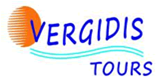 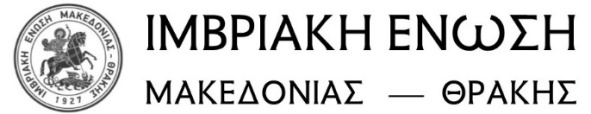 ΕΚΔΡΟΜΗ ΣΤΗΝ ΚΩΝΣΤΑΝΤΙΝΟΥΠΟΛΗ 16 – 19 ΦΕΒΡΟΥΑΡΙΟΥ1n ημέρα (Παρασκευή) : 16/2Αναχώρηση από Θεσσαλονίκη - Κωνσταντινούπολη (610 χιλ)Αναχώρηση 06.00 από τα γραφεία της Ιμβριακής Ένωσης. Διέλευση από Εγνατία Οδό, στάση στη Μουσθένη για καφέ. Σύνορα Κήπων, έλεγχος διαβατηρίων, σύντομη επίσκεψη στο κατάστημα αφορολογήτων ειδών και στη συνέχεια μέσω Μαλγάρων, Ραιδεστού φθάνουμε νωρίς το απόγευμα στην Κωνσταντινούπολη. Μετάβαση στο ξενοδοχείο, τακτοποίηση ξεκούραση και το βράδυ μπορούμε να γευτούμε την πολίτικη κουζίνα σε μία από τις τόσες ταβέρνες της Πόλης. Προτείνουμε μια βόλτα στο «Πέραν» στον πεζόδρομο. Διανυκτέρευση .2η ημέρα (Σάββατο) : 17/2ΚωνσταντινούποληΠρωινό και αναχώρηση. Περιήγηση στην Πόλη . Θα ξεκινήσουμε με τη Μονή της Χώρας με τα μοναδικά ψηφιδωτά και τοιχογραφίες που χρονολογούνται από τον 14° αιώνα. Στη συνέχεια θα μεταβούμε στο Υδραγωγείο και στο Βυζαντινό Ιππόδρομο με τον υπέροχο αιγυπτιακό κίονα - οβελίσκο που φέρει πάνω του ιερογλυφικά, το χάλκινο τρίποδα των Δελφών και την ωραία γερμανική κρήνη του 1898. Στη συνέχεια θα επισκεφθούμε το Μπλε Τζάμι του Σουλτάνου Αχμέτ και μετά θα επισκεφθούμε την περίφημη Εκκλησία της Αγίας Σοφίας ένα από τα πιο σημαντικά έργα της Βυζαντινής εποχής. Συνεχίζουμε στην αγορά του Κapali Carsi με 4000 μαγαζάκια. Επιστροφή στο ξενοδοχείο. Το απόγευμα εκδήλωση στο Σισμανόγλειο προς τιμήν του Οικουμενικού Πατριάρχη από την Ιμβριακή Ένωση και το Σύλλογο Ιμβρίων Κωνσταντινούπολης. Το βράδυ προαιρετικά δείπνο στην περιοχή Κουμ Καπί με τις ψαροταβέρνες και τους παραδοσιακά πλανόδιους μουσικούς. Διανυκτέρευση .3η ημέρα (Κυριακή) : 18/2 Κωνσταντινούπολη - ΦανάριΠρωινό και αναχώρηση για να μεταβούμε στην Παναγία του Βεφά για προσκύνημα κι από κει  στο Οικουμενικό Πατριαρχείο για τη Θεία Λειτουργία και ολιγόλεπτη συνάντηση με τον Οικ. Πατριάρχη κ.κ. Βαρθολομαίο, για να πάρουμε την Ευλογία Του. Στη συνέχεια βόλτα μεσημεριανό γεύμα στη Γέφυρα του Γαλατά (προαιρετικό).Επίσκεψη στην Αιγυπτιακή Αγορά με τους παστουρμάδες, τα σουτζούκια, τις λακέρδες και τα μπαχάρια.Μετάβαση και ξεκούραση στο ξενοδοχείο. Το βράδυ προαιρετικό δείπνο με διασκέδαση. Διανυκτέρευση .4η ημέρα (Καθαρά Δευτέρα): 19/2 Επιστροφή από Κωνσταντινούπολη – Θεσσαλονίκη (610 χιλ)Πρωινό και αναχώρηση για να βρεθούμε έξω από τα τείχη της Πόλης, θα δούμε τα Θεοδοσιανά τείχη και στη συνέχεια θα επισκεφθούμε την Εκκλησία της Ζωοδόχου Πηγής, την Παναγία Μπαλουκλιώτισσα με το θαυματουργό αγίασμα και τα παραδοσιακά ψάρια του θρύλου της Άλωσης και την Παναγία των Βλαχερνών , όπου εψάλει για πρώτη φορά ο Ακάθιστος Ύμνος το 626 μ.Χ. Στη συνέχεια θα βρεθούμε στο εμπορικό κέντρο ISTANBULFORUMγια να περιηγηθούμε στο μεγαλύτερο Ενυδρείο της Ευρώπης. Κατόπιν αναχώρηση για Θεσσαλονίκη. Στάση στη Ραιδεστό για μεσημεριανό φαγητό . Διέλευση Κήπων και με τις απαραίτητες στάσεις καθ’ οδόν άφιξη το βράδυ στην πόλη μας.Τιμή κατ’ άτομο σε δίκλινο δωμάτιο με πρωινό: HOTELFERONYA 4*, 180 € για τα μη μέλη της Ένωσης και 160 € για τα μέλη (https://www.feronya.com)Το μονόκλινο έχει επιπλέον επιβάρυνση 60 €.ΠΕΡΙΛΑΜΒΑΝΕΙΜεταφορές - μετακινήσεις με πολυτελές λεωφορείο3 διανυκτερεύσεις σε ξενοδοχείο 4* στο Ταξίμ (FERONYA 4*) και το 2ο πούλμαν σε διπλανό Ξενοδοχείο, ίδιας κατηγορίας.3 πρωινά γεύματαΞεναγήσεις - περιηγήσεις του προγράμματοςΑρχηγό - ξεναγόΤοπικό ξεναγόΑσφάλεια αστικής ευθύνηςΤο ΦΠΑ της εκδρομής 23%ΔΕΝ ΠΕΡΙΛΑΜΒΑΝΕΙΕισόδους μουσείων και αρχαιολογικών χώρωνΔιασκεδάσεις, επιπλέον γεύματα, ποτά, εκδηλώσεις και γενικά ότι αναγράφεται στο πρόγραμμα ως προαιρετικό.*Ο Αρχηγός έχει το δικαίωμα αλλαγής προγράμματος όταν συντρέχουν ιδιαίτεροι λόγοι για όφελος των εκδρομέων.